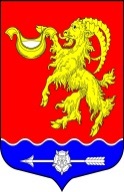 Местная администрация муниципального  образования Горбунковское сельское поселение муниципального образования Ломоносовского муниципального района Ленинградской областиПОСТАНОВЛЕНИЕ «О порядке сбора и обмена информацией в области защиты населения и территорий от чрезвычайных ситуаций природного и техногенного характера на территории Горбунковского сельского поселения Ломоносовского муниципального района»В соответствии с Федеральным законом от 21.12.1994 № 68-ФЗ «О защите населения и территорий от чрезвычайных ситуаций природного и техногенного характера», постановлениями Правительства Российской Федерации от 30.12.2003 № 794 «О единой государственной системе предупреждения и ликвидации чрезвычайных ситуаций», от 24.03.1997 № 334 «О Порядке сбора и обмена в Российской Федерации информацией в области защиты населения и территорий от чрезвычайных ситуаций природного и техногенного характера», администрация Горбунковского сельского поселения постановляет:                                                 ПОСТАНОВЛЯЕТ:Утвердить Порядок сбора и обмена информацией в области защиты населения и территорий от чрезвычайных ситуаций природного и техногенного характера на территории Горбунковского сельского поселения Ломоносовского муниципального района (Приложение № 1). Обеспечить своевременное и достоверное представление информации о чрезвычайных ситуациях природного и техногенного характера в отдел ГО и ЧС администрации Ломоносовского муниципального района через дежурного диспетчера Единой дежурно-диспетчерской службы Ломоносовского муниципального района. Установить, что передача информации об угрозе и фактах возникновения чрезвычайной ситуации природного и техногенного характера осуществляется в первоочередном порядке, в том числе с использованием паролей срочности, по государственным, ведомственным и иным средствам и каналам передачи данных в установленном действующим законодательством порядке.Постановление вступает в силу со дня его официального опубликования.Контроль за исполнением настоящего постановления оставляю за собой. И.о. главы местной администрацииМуниципального образованияГорбунковское сельское поселение                                                                                 П.А.РушПриложение № 1к постановлению местной администрации МО Горбунковское сельское поселениеот 24.02.2022 г. № 57                                                                Порядоксбора и обмена информацией в области защиты населения и территорий от чрезвычайных ситуаций природного и техногенного характера на территории Горбунковского сельского поселения Ломоносовского муниципального района1. Настоящий Порядок определяет основные правила сбора и обмена информацией в области защиты населения и территорий от чрезвычайных ситуаций природного и техногенного характера на территории Горбунковского сельского поселения Ломоносовского муниципального района (далее – информация).Информация должна содержать сведения о прогнозируемых и возникших чрезвычайных ситуациях природного и техногенного характера (далее - чрезвычайные ситуации) и их последствиях, мерах по защите населения и территорий, ведении аварийно-спасательных и других неотложных работ, силах и средствах, задействованных для ликвидации чрезвычайных ситуаций, радиационной, химической, медико-биологической, взрывной, пожарной и экологической безопасности на соответствующих объектах и территориях, а также сведения о деятельности органов местного самоуправления и организаций в области защиты населения и территорий от чрезвычайных ситуаций, составе и структуре сил и средств, предназначенных для предупреждения и ликвидации чрезвычайных ситуаций, в том числе сил постоянной готовности, создании, наличии, об использовании и о восполнении финансовых и материальных ресурсов для ликвидации чрезвычайных ситуаций.2. Сбор и обмен информацией осуществляются органами местного самоуправления и организациями в целях принятия мер по предупреждению и ликвидации чрезвычайных ситуаций, оценки их последствий, информирования и своевременного оповещения населения о прогнозируемых и возникших чрезвычайных ситуациях.Сбор и обмен информацией осуществляются через Единую дежурно-диспетчерскую службу Ломоносовского муниципального района.3. В зависимости от назначения, информация подразделяется на оперативную и текущую.3.1. К оперативной информации относится информация, предназначенная для оповещения населения Горбунковского сельского поселения об угрозе возникновения или возникновении чрезвычайной ситуации, оценке вероятных последствий и принятия мер по ее ликвидации. Оперативную информацию составляют сведения о факте (угрозе) и основных параметрах чрезвычайной ситуации, о первоочередных мерах по защите населения и территорий, ведении аварийно-спасательных и других неотложных работ, о силах и средствах, задействованных для ее ликвидации. Оперативная информация предоставляется в Единую дежурно-диспетчерскую службу Ломоносовского муниципального района по формам 1/ЧС — 4/ЧС и в сроки, установленные приказом МЧС России № 382 от 07.07.1997 «О введении в действие Инструкции о сроках и формах представления информации в области защиты населения и территорий от чрезвычайных ситуаций природного и техногенного характера».3.2. К текущей информации относится информация, предназначенная для обеспечения повседневной деятельности органов местного самоуправления и организаций Октябрьского сельского поселения в области защиты населения и территорий от чрезвычайных ситуаций. Текущую информацию составляют сведения о радиационной, химической, медико-биологической, взрывной, пожарной и экологической безопасности на соответствующих территориях и объектах, о проводимых мероприятиях по предупреждению чрезвычайных ситуаций и поддержанию в готовности органов управления, сил и средств, предназначенных для их ликвидации.4. Местная администрация Горбунковского сельского поселения представляет информацию в администрацию Ломоносовского муниципального района через Единую дежурно-диспетчерскую службу Ломоносовского муниципального района.5. Оплата услуг связи для передачи информации производится в порядке, установленном законодательством Российской Федерации.«24» февраля 2022   года                                        № 57